BEHAVIOR PROFILE: Health Goal: Behavior: Indicator: BEHAVIOR AND STEPSFACTORSSUPPORTING ACTORS AND ACTIONSPOSSIBLE PROGRAM STRATEGIESBehavior Analysis: What steps are needed to practice this behavior?Steps: Behavior Analysis: What factors may prevent or support practice of this behavior?STRUCTURALSOCIALINTERNALBehavior Analysis: Who must support the practice of this behavior, and what actions must they take?INSTITUTIONALCOMMUNITYHOUSEHOLDStrategy: What strategies will best focus our efforts on analysis?Strategy requires Communication Support 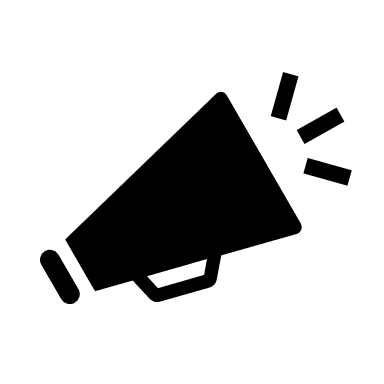 ENABLING ENVIRONMENTSYSTEMS, PRODUCTS AND SERVICESDEMAND AND USE